МБДОУ Хаптагайский ЦРР детский сад «Хомусчаан»          «МУЛЬТФИЛЬМЫ СВОИМИ РУКАМИ» Кривогорницына С.И.        Все дети любят смотреть мультики. Мультфильмы помогают им узнавать мир, развивают воображение, пространственное мышление, логику, расширяют кругозор. Но дети не задумываются об этом. Они просто очень любят мультфильмы! Однажды им стало интересно, как же создают мультфильмы? Как на экране герои изображаются в движении? А что если снять мультфильм своими руками? Но как?      И нам захотелось попробовать себя в роли мультипликаторов. Мы долго думали, какими же будут герои: рисованными, пластилиновыми или кукольными  И решили, что герои будут пластилиновыми. Для начала выбрали сказку «Колобок»     Работу по созданию мультфильмов мы разбили на этапы. На первых занятиях дети узнали более подробно, что, мультфильм – с латинского языка, «одушевление» или «оживление», историю создания мультиков. Дальше идет творческая работа над созданием мультфильма «Колобок»:- Для начала, еще раз прочитали сказку «Колобок».-  Слепили из пластилина героев сказки, смастерили декорации.- Сьемка- Обработка на компьютере- Озвучка          Мультипликация предоставляет большие возможности для развития творческих способностей, сочетая теоретические и практические занятия, результатом которых является реальный продукт самостоятельного творческого труда детей. В процессе создания мультипликационного фильма у детей развиваются сенсомоторные качества, связанные с действиями руки ребенка, обеспечивающие быстрое и точное усвоение технических приемов в различных видах деятельности, восприятие пропорций, особенностей объемной и плоской формы, характера линий, пространственных отношений; цвета, ритма, движения.      Съемка — это процесс непосредственного создания мультфильма. Как правильно выставить кадр, проверить его чистоту, сделать нужную подсветку все это дети осваивали в опытной, экспериментальной деятельности, Для нашего минутного мультфильма было отснято более тысяч кадров. Ведь для того, чтобы движение персонажа казалось плавным, требуется очень быстрая смена кадров.      Полученные кадры обрабатывались на компьютере. С помощью специальной программы, где смена кадров происходила с определенной скоростью.      Последним этапом создания мультфильма является озвучка, которая придает эмоциональный окрас сюжету и зависит от правильности постановки голоса, умения им владеть.      После выпуска мультфильма «Колобок» приступили к созданию мультика- олонхо С.Васильева «Эрчимэн Бэргэн».Создание мультфильма очень трудоемкий процесс, но сделать мультик самому – это невероятно! В смысле – невероятно интересно!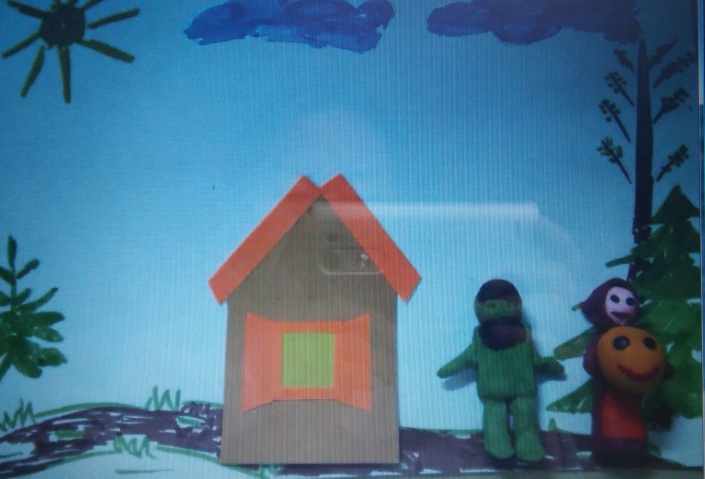 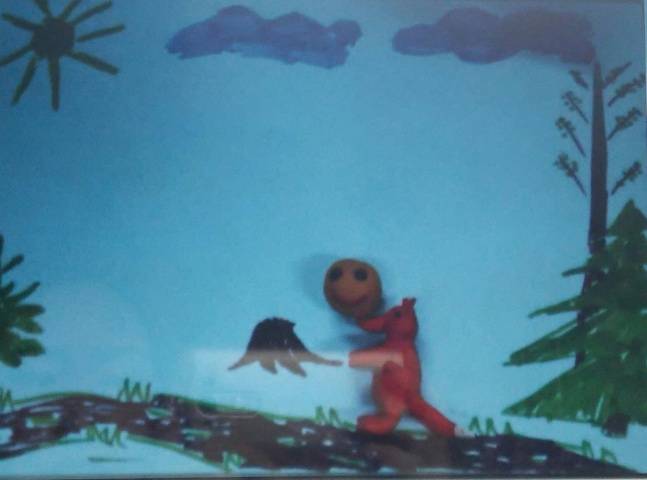 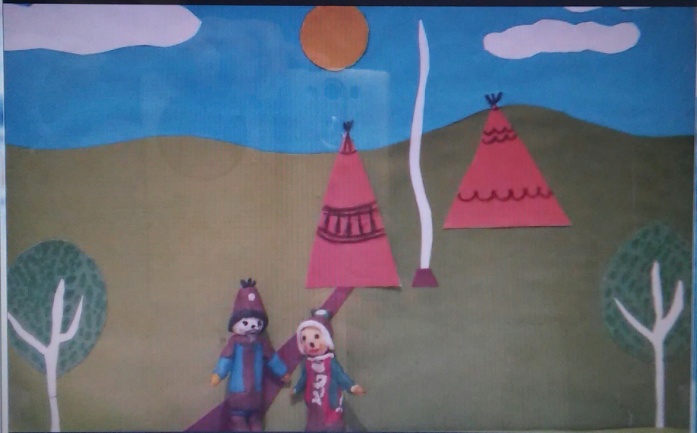 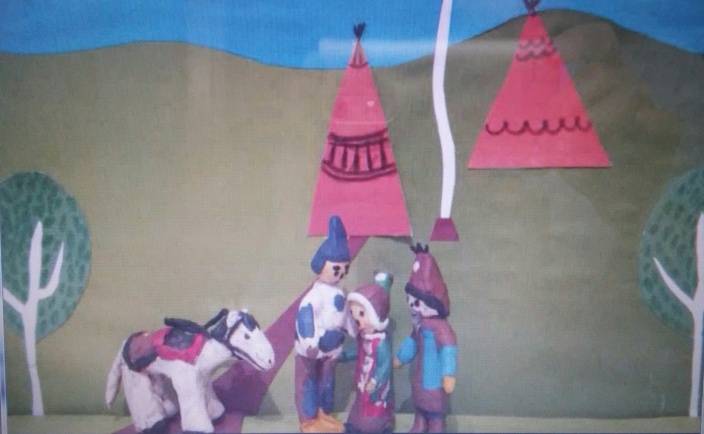 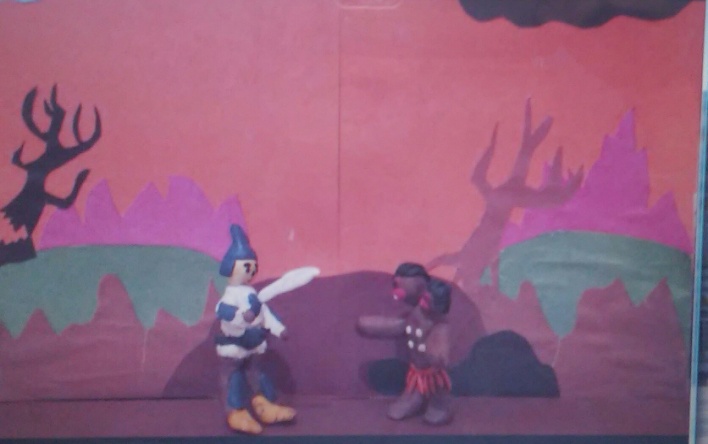 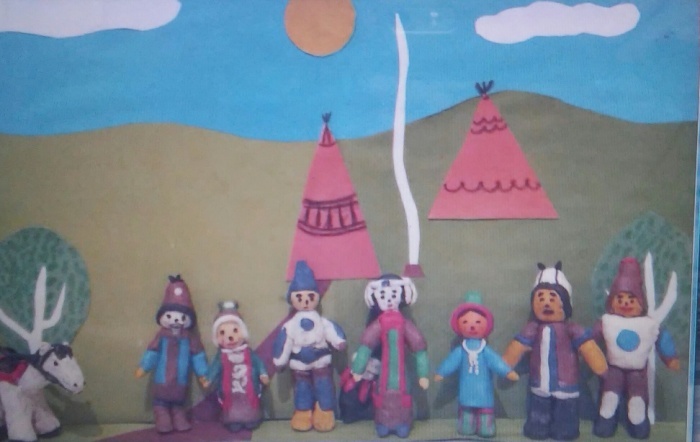 